РЕШЕНИЕ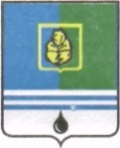 ДУМЫ ГОРОДА КОГАЛЫМАХанты-Мансийского автономного округа - ЮгрыОт «30» января 2019г.							№270-ГД ДУМЫ ГОРОДА КОГАЛЫМДУМЫ ГОРОДА «___»____________20___г.                                             О внесении изменений в решение Думы города Когалымаот 27.04.2016 №677-ГДВ соответствии  с частью 4.1 статьи 12.1 Федерального закона от 25.12.2008 №273-ФЗ «О противодействии коррупции», статьей 9.2 Закона Ханты-Мансийского автономного округа - Югры от 25.09.2008 №86-оз «О мерах по противодействию коррупции в Ханты-Мансийском автономном округе – Югре», Уставом города Когалыма, Дума города Когалыма РЕШИЛА:Внести в решение Думы города Когалыма от 27.04.2016 №677-ГД  «О Порядке сообщения лицами, замещающими муниципальные должности в органах местного самоуправления города Когалыма, о возникновении личной заинтересованности при исполнении должностных обязанностей, которая приводит или может привести к конфликту интересов» (далее – Порядок) следующие изменения:по всему тексту Порядка слова «Комиссии по соблюдению требований к служебному поведению лиц, замещающих муниципальные должности, и урегулированию конфликта интересов» заменить словами «Комиссии по противодействию коррупции».2. Опубликовать настоящее решение в газете «Когалымский вестник».ПредседательГлаваДумы города Когалымагорода Когалыма____________ А.Ю.Говорищева____________  Н.Н.Пальчиков